          МУНИЦИПАЛЬНОЕ БЮДЖЕТНОЕ  ОБЩЕОБРАЗОВАТЕЛЬНОЕ УЧРЕЖДЕНИЕМИТЬКОВСКАЯ СРЕДНЯЯ ОБЩЕОБРАЗОВАТЕЛЬНАЯ ШКОЛА      Рассмотрено                                 Согласовано                           Утверждено                                                         на заседании ШМО                     Зам.дир. по УВР             приказом по МБОУ МитьковскойСОШ       28.08.2018 г.,протокол №1       Нацаренус Н.А./           от 30.08.2018 г. № 46      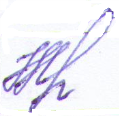   ______________________           29.08.2018_г.                        ___________________________          ______201__г.,протокол №__      _______/Нацаренус Н.А./        от_______201__г. №____           ______________________           _______201__г.                      ___________________________         ______201__г.,протокол №__       _______/Нацаренус Н.А./        от_______201__г. №____           ______________________           ______201__г.                        ___________________________       Рабочая программа  по технологиидля   1  класса на 2018-2019 учебный год                                                                 Учитель: Санникова Зинаида Владимировна                                                 Пояснительная запискаРабочая программа по  технологии  для  1 класса разработана  на основе  требований к результатам  освоения  основной образовательной программы начального общего образования МБОУ Митьковской СОШ с учётом программ, включённых в её структуру, и соответствует   учебному  плану, календарному  учебному  графику  и расписанию  учебных занятий     учреждения  на 2018-2019 учебный год.    При разработке и реализации рабочей  программы  используются   программы  и учебники:Лутцева Е.А., Зуева Т.П. Технология. Рабочие программы. Предметная линия учебников системы «Школа России» 1-4 классы.  Лутцева Е.А., Зуева Т.П. Технология. 1 класс: учебник для общеобразовательных учреждений - М.: Просвещение           Программа  обеспечена  учебно-методическими  пособиями, экранно-звуковыми, электронными (цифровыми) образовательными  и  интернет – ресурсами в соответствии с перечнем   учебников и учебных   пособий   на 2018-2019 учебный год для реализации  основной образовательной  программы  начального   общего  образования МБОУ Митьковской СОШ         На изучение технологии  в  1  классе начальной школы выделяется 33 часа  в год (1 час в неделю, 33 учебные недели),  что полностью соответствует  используемой авторской рабочей программе.                            Изучить  содержание  Рабочей  программы в 1классе планируется  за  32 часа, в соответствии с  расписанием  уроков и  календарным   учебным   графиком.                    Корректировка  Рабочей  программы  проведена  за  счёт  объединения  изучаемых  тем, что  отражено   в  календарно-тематическом планировании    В соответствии с требованиями СанПиН 2.4.2.2821-10 «Санитарно-эпидемиологические  требования к условиям и организации  обучения в общеобразовательных  учреждениях» (утверждены постановлением Главного государственного санитарного врача Российской Федерации от  29  декабря  2010г.   № 189) в адаптационный период первоклассников (сентябрь-октябрь, 8 недель) в рабочей программе предусмотрено проведение  8-ми  занятий по технологии  в  нетрадиционных   формах (экскурсия, игра);   ).    домашние  задания  по технологии для обучающихся 1-го класса  не задаются в течение всего учебного годаНа____________________________ часов, т.к _______________________________________________________________________________________________На ____________________________ часов, т.к ________________________________________________________________________________________________Планируемые  результаты  освоения  учебного предмета «Технология»  учащимися  1 класса (личностные, метапредметные и предметные результаты)Личностные результаты положительно относиться к учению;проявлять интерес к содержанию предмета «Технология»;принимать одноклассников, помогать им, принимать помощь от взрослого и детей;чувствовать уверенность в себе, верить в свои возможности;самостоятельно определять и объяснять свои чувства и ощущения, возникающие в результате наблюдения, рассуждения, обсуждения, самые простые, общие для всех людей правила поведения (основы общечеловеческих нравственных ценностей);чувствовать удовлетворение от сделанного или созданного самостоятельно для родных, друзей, других людей, себя;бережно относиться к результатам труда  - своего и одноклассников;осознавать уязвимость, хрупкость природы, понимать положительные и негативные последствия деятельности человека.Метапредметные результаты  Регулятивные УУДопределять и формулировать цель деятельности на уроке;проговаривать последовательность действий на уроке;высказывать своё предположение (версию) на основе работы с иллюстрацией учебника;объяснять выбор наиболее подходящих для выполнения задания материалов и инструментов;подготавливать рабочее место, отбирать наиболее подходящие для выполнения задания материалы и инструменты;с помощью учителя планировать предстоящую практическую деятельность;под контролем учителя выполнять предлагаемые изделия с опорой на план и образец;выполнять практическую работу по предложенному учителем плану с опорой на образец, рисунки учебника;выполнять контроль точности разметки деталей с помощью шаблона;совместно с учителем и другими учениками давать эмоциональную оценку деятельности класса на уроке.Познавательные УУД
С помощью учителя:наблюдать связи человека с природой и предметным миром; предметный мир ближайшего окружения, конструкции и образы объектов природы и окружающего мира, конструкторско-технологические и декоративно-художественные особенности предлагаемых изделий;сравнивать изучаемые материалы по их свойствам, сравнивать конструкции предлагаемых изделий, делать простейшие обобщения, группировать предметы и их образы по общему признаку (конструкторскому, технологическому, декоративно-художественному);анализировать предлагаемое задание, отличать новое от уже известного;ориентироваться в материале на страницах учебника;находить ответы на вопросы, используя учебник, свой жизненный опыт и информацию, полученную на уроке; пользоваться памятками (даны в конце учебника);делать выводы в результате совместной работы всего класса;преобразовывать информацию из одной формы в другую – в изделия, художественные образы.Коммуникативные УУДСлушать и слышать учителя и одноклассников, совместно обсуждать предложенную или выявленную проблему.            В результате реализации  рабочей программы по технологии  создаются  условия для достижения  всеми  учащимися 1 класса    предметных  результатов на базовом уровне («учащиеся научатся») и  отдельными мотивированными и способными учащимися на  расширенном и углубленном уровне («учащиеся получат возможность научиться»), что  обеспечивается   дифференциацией  заданий  на уроках, выполнением проектных работ   Предметные результатыУчащиеся научатся:воспринимать предметы  материальной  культуры  как  продукт  творческой  предметно преобразующей деятельности человека;называть профессии своих родителей;организовывать свое рабочее место в зависимости от вида работы;соблюдать гигиенические нормы пользования инструментами;отбирать необходимые материалы и инструменты в зависимости от вида работы.узнавать  общие  названия  изученных  видов  материалов  (природные,  бумага,  тонкий картон, ткань, клейстер, клей) и их свойства (цвет, фактура, толщина и др.);узнавать  и  называть  технологические  приемы  ручной  обработки  материалов, использовавшихся на уроках;выполнять в зависимости от свойств освоенных материалов технологические  приемы их ручной обработки;узнавать  последовательность  изготовления  несложных  изделий:  разметка,  резание, сборка, отделка;узнавать способы разметки на глаз, по шаблону.выделять детали конструкции, называть их форму и способ соединения;изменять вид конструкции;анализировать конструкцию изделия по рисунку, схеме;изготавливать конструкцию по рисунку или заданным условиям.Учащиеся получат возможность научиться:уважительно относиться к труду людей;называть некоторые профессии людей своего региона.определять последовательность реализации предложенного учителем замысла;комбинировать художественные технологии в одном изделии;изготавливать простейшие плоскостные и объемные изделия по рисункам, схемам;с  помощью  учителя  выполнять  практическую  работу  и  самоконтроль  с  опорой  на инструкционную карту, образец, используя шаблон.создавать мысленный образ конструкции и воплощать этот образ в материале.  Содержание   учебного предметаОбщекультурные и общетрудовые компетенции        Основы культуры труда. Профессии близких; профессии, знакомые детям; профессии
мастеров.
       Разнообразные предметы рукотворного мира (быта и декоративно-прикладного искусства).
     Роль и место человека в окружающем ребёнка мире; созидательная, творческая деятельность человека и природа как источник его вдохновения. Элементарные общие правила создания рукотворного мира (эстетическая выразительность – цвет, форма композиция); гармония предметов и окружающей среды (сочетание цветов и основы композиции).    Бережное отношение к природе – источнику сырьевых ресурсов. Природные материалы.
    Самообслуживание – порядок на рабочем месте, уход и хранение инструментов (кисточку необходимо мыть, ножницы зачехлённые, иголка в игольнице, карандаш в подставке), гигиена труда.
Организация рабочего места (рациональное размещение материалов и инструментов) и сохранение порядка на нём во время и после работы. Простейший анализ задания (образца), планирование трудового процесса.    Работа с доступной информацией в учебнике, рабочей тетради (приложении) – рисунки, схемы, инструкционные карты; образцы изделий.     Самоконтроль в ходе работы по инструкционной карте, соотнесение с образцом. Самоконтроль качества выполненной работы – соответствие предложенному образцу.    Выполнение коллективных работ.Технология ручной обработки материалов. Элементы графической грамоты     Знакомство с материалами (бумага, картон, нитки, ткань) и их практическим применением в жизни. Свойства материалов: цвет, пластичность, мягкость, твёрдость, прочность; гладкость, шершавость, влагопроницаемость, коробление (для бумаги и картона). Сравнение материалов по их свойствам: разные виды бумаги (рисовальная, цветная тонкая, ксероксная бумага, бумага для оригами, креповая бумага), тонкий картон, пластические материалы (глина, пластилин), природные материалы.
     Подготовка материалов к работе. Сбор и сушка природного материала. Экономное расходование материалов.
     Инструменты и приспособления для обработки доступных материалов (знание названий используемых инструментов), выполнение приёмов их рационального и безопасного использования.
Сравнение с инструментами, которыми пользуются художники (кисточки, стеки и пр.), поэты (слово) и музыканты (ноты).     Знакомство с графическими изображениями: рисунок, схема (их узнавание). Обозначение линии сгиба на рисунках, схемах. Общее понятие о технологии. Элементарное знакомство (понимание и называние) с технологическим процессом изготовления изделия из материалов: разметка деталей, их выделение, формообразование, сборка. Разметка деталей на глаз, по шаблону. Выделение деталей отрыванием, резанием ножницами. Формообразование деталей сгибанием, складыванием, скручиванием. Клеевое соединение деталей изделия. Отделка (изделия, деталей)
рисованием, аппликацией, прямой строчкой.      Технологии и приёмы выполнения различных видов декоративно-художественных изделий (аппликация, мозаика, лепка, оригами, бумажная пластика и пр.).3. Конструирование     Элементарное понятие конструкции. Изделие, деталь изделия. Конструирование и моделирование изделий из природных материалов, из бумаги складыванием, сгибанием, вытягиванием накручиванием на карандаш по образцу и рисунку. Неразборные и разборные конструкции (аппликации, изделие из текстиля, комбинирование материалов), общее представление. Неподвижное соединение деталей.4. Художественно-творческая деятельность     Материалы, которыми пользуются художники (краски, пластилин и пр.). Элементы основных правил дизайна и их учёт при конструировании изделий: единство цвета, формы, элементов декора. Общее представление о композиции, композиционный центр.     Соотношение размеров элементов композиции. Передача настроения цветом. Общее представление о колорите. Гармония предметного мира и природы. Её отражение в быту и творчестве. Художественные техники: коллаж, мозаика.5. Использование информационных технологийДемонстрация учителем готовых материалов на цифровых носителях (СD) по изучаемым темам.Тематический  планТематическое  планирование  уроков технологии в I классе (33 урока)№Тема  Количество часов1Природная мастерская112Пластилиновая мастерская 33Бумажная мастерская154Текстильная мастерская4                                               Итого:33                        № п/п      Дата      Дата      Дата      Дата      ДатаТема урокаПримечание                        № п/ппланпланфактфактфактТема урокаПримечание«Природная мастерская»  – 11 часов«Природная мастерская»  – 11 часов«Природная мастерская»  – 11 часов«Природная мастерская»  – 11 часов«Природная мастерская»  – 11 часов«Природная мастерская»  – 11 часов«Природная мастерская»  – 11 часов«Природная мастерская»  – 11 часов1 /11 /1 6.09 6.09Вводный урок. Технология. Что это за предмет? С помощью учителя:-сравнивать  учебник, рабочую тетрадь, объяснять значение каждого пособия;-осваивают   критерии выполнения изделия и навигационную систему учебника (систему   условных знаков);-устанавливать связи между видом работы на уроке технологии  и используемыми материалами и инструментами2 /22 /212.0912.09Экскурсия. Рукотворный и природный
мир села (города)С помощью учителя:-слушать, понимать и выполнять предлагаемое задание;
-наблюдать предметы окружающего мира, связи человека с природой и предметным миром;
-сравнивать и классифицировать предметы окружающего мира по их происхождению (природное или рукотворное);-объяснять свой выбор предметов (по классификации) окружающего мира;-делать выводы о наблюдаемых явлениях;-осмысливать необходимость бережного отношения к природе, окружающему материальному пространству.3 /33 /319.0919.09Урок-игра.На земле, на воде и в воздухе С помощью учителя:-слушать, понимать и выполнять предлагаемое задание;
-наблюдать технические объекты окружающего мира;
-называть функциональное назначение транспортных
средств, известных детям;-сравнивать и классифицировать транспортные средства
по их функциональному назначению и природной среде, в
которой они используются;-объяснять свой выбор предметов окружающего мира;
-делать выводы о наблюдаемых явлениях;
-осмысливать необходимость бережного отношения к
природе, окружающему материальному пространству.4 /44 /426.0926.09Экскурсия.Природа и творчество. Природные  материалы С помощью учителя:-слушать, понимать и выполнять предлагаемое задание;-наблюдать и отбирать природные материалы;
-называть известные природные материалы;
-сравнивать и классифицировать собранные природные
материалы по их видам (листья, ветки, камни и др.);
-объяснять свой выбор предметов окружающего мира;
-делать выводы о наблюдаемых явлениях;
-осмысливать необходимость бережного отношения к
природе, окружающему материальному пространству.5 /55 /53.103.10Экскурсия. Листья и фантазии С помощью учителя:-слушать, понимать и выполнять предлагаемое задание;
-наблюдать и отбирать листья;
-называть известные деревья и кустарники, которым принадлежат собранные листья;-сравнивать и классифицировать собранные листья по их
форме; -рассуждать о соответствии форм листьев и известных геометрических форм;-делать выводы о наблюдаемых явлениях;
-осмысливать необходимость бережного отношения к
природе, окружающему материальному пространству.6 /66 /6 1010 1010Урок-игра. Семена и фантазииС помощью учителя: -слушать, понимать и выполнять предлагаемое задание; наблюдать семена различных растений;-называть известные растения и их семена (косточки,
крылатки, семечки и др.);-сравнивать и классифицировать собранные семена по их
форме;
-узнавать семена в композициях из семян;
-объяснять свой выбор природного материала для определенной композиции-делать выводы о наблюдаемых явлениях;
-осмысливать необходимость бережного отношения к
природе, окружающему материальному пространству.7 /77 /717.1017.10Экскурсия.Веточки и фантазииС помощью учителя: -слушать, понимать и выполнять предлагаемое задание;-наблюдать ветки различных растений;
-называть известные растения по их веткам;
-сравнивать и классифицировать собранные ветки по их
форме;
-узнавать деревья и кусты по их веткам;-объяснять свой выбор предметов окружающего мира;
-делать выводы о наблюдаемых явлениях;
-осмысливать необходимость бережного отношения к
природе, окружающему материальному пространству8/88/824.1024.10Урок-игра. Фантазии из шишек, желудей,
каштановС помощью учителя: -слушать, понимать и выполнять предлагаемое задание;-наблюдать семена различных деревьев;-называть известные растения по их семенам;
-сравнивать собранные семена по их форме;
-узнавать деревья и кустарники по их семенам;
-объяснять свой выбор природного материала;
-делать выводы о наблюдаемых явлениях;
-осмысливать необходимость бережного отношения к
природе, окружающему материальному пространству.9 /99 /9  14.11  14.11Композиция из листьев. Что такое композиция? С помощью учителя:  -организовывать рабочее место для работы с природными
материалами;
наблюдать и называть особенности композиций;-сравнивать композиции по расположению их центра;
-узнавать центровую композицию по её признакам (расположение композиции на основе);
-анализировать образцы изделий, понимать поставленную
цель, отделять известное от неизвестного;
-открывать новые знания и практические умения через
пробные упражнения (точечное наклеивание листьев на
основу, соединение с помощью пластилина, соединение с помощью клея и ватной прослойки);
-отбирать необходимые материалы для композиции;
-объяснять свой выбор природного материала;
-изготавливать изделие с опорой на рисунки и подписи
к ним; -осмысливать необходимость бережного отношения к природе, окружающему материальному пространству; -осваивать умение обсуждать и оценивать свои знания,
искать ответы в учебнике.10/10 10/10   21.11  21.11Орнамент из листьев. Что такое орнамент? С помощью учителя:  -организовывать рабочее место для работы с природными
материалами;
наблюдать и называть особенности композиций;-сравнивать композиции по расположению их центра;
-узнавать центровую композицию по её признакам (расположение композиции на основе);
-анализировать образцы изделий, понимать поставленную
цель, отделять известное от неизвестного;
-открывать новые знания и практические умения через
пробные упражнения (точечное наклеивание листьев на
основу, соединение с помощью пластилина, соединение с помощью клея и ватной прослойки);
-отбирать необходимые материалы для композиции;
-объяснять свой выбор природного материала;
-изготавливать изделие с опорой на рисунки и подписи
к ним; -осмысливать необходимость бережного отношения к природе, окружающему материальному пространству; -осваивать умение обсуждать и оценивать свои знания,
искать ответы в учебнике.11/11  11/11   28.11 28.11Природные материалы. Как их соединить? Проверочная работа  по теме «Природная мастерская»   С помощью учителя:  -организовывать рабочее место для работы с природными
материалами;
наблюдать и называть особенности композиций;-сравнивать композиции по расположению их центра;
-узнавать центровую композицию по её признакам (расположение композиции на основе);
-анализировать образцы изделий, понимать поставленную
цель, отделять известное от неизвестного;
-открывать новые знания и практические умения через
пробные упражнения (точечное наклеивание листьев на
основу, соединение с помощью пластилина, соединение с помощью клея и ватной прослойки);
-отбирать необходимые материалы для композиции;
-объяснять свой выбор природного материала;
-изготавливать изделие с опорой на рисунки и подписи
к ним; -осмысливать необходимость бережного отношения к природе, окружающему материальному пространству; -осваивать умение обсуждать и оценивать свои знания,
искать ответы в учебнике.                                    «Пластилиновая мастерская»  – 3 часа                                    «Пластилиновая мастерская»  – 3 часа                                    «Пластилиновая мастерская»  – 3 часа                                    «Пластилиновая мастерская»  – 3 часа                                    «Пластилиновая мастерская»  – 3 часа                                    «Пластилиновая мастерская»  – 3 часа                                    «Пластилиновая мастерская»  – 3 часа                                    «Пластилиновая мастерская»  – 3 часа12/1 12/1   5.12  5.12Материалы для лепки. Что может пластилин? В мастерской кондитера. Как работает мастер?С помощью учителя: -организовывать рабочее место для работы с пластилином;
-наблюдать и называть свойства пластилина;  -сравнивать свойства пластилина, выделять основное – пластичность;
-анализировать образцы изделий, понимать поставленную
цель, отделять известное от неизвестного;
-открывать новое знание и практическое умение через
пробные упражнения (свойства пластилина);
-изготавливать изделия с опорой на рисунки и подписи
к ним;-отбирать пластилин по цвету, придавать деталям нужную
форму;
-изготавливать изделие с опорой на рисунки и подписи
к ним;-делать выводы о наблюдаемых явлениях;-оценивать результат своей деятельности (качество изделия);
-обобщать (называть) то новое, что освоено;-осмысливать необходимость бережного отношения к окружающему материальному пространству; -осознавать необходимость уважительного отношения к
людям труда.13/213/2   12.12   12.12В море. Какие цвета и формы у морских обитателей?Проект «Аквариум»
 С помощью учителя: -организовывать рабочее место для работы с пластилином;
-наблюдать и называть свойства пластилина;  -сравнивать свойства пластилина, выделять основное – пластичность;
-анализировать образцы изделий, понимать поставленную
цель, отделять известное от неизвестного;
-открывать новое знание и практическое умение через
пробные упражнения (свойства пластилина);
-изготавливать изделия с опорой на рисунки и подписи
к ним;-отбирать пластилин по цвету, придавать деталям нужную
форму;
-изготавливать изделие с опорой на рисунки и подписи
к ним;-делать выводы о наблюдаемых явлениях;-оценивать результат своей деятельности (качество изделия);
-обобщать (называть) то новое, что освоено;-осмысливать необходимость бережного отношения к окружающему материальному пространству; -осознавать необходимость уважительного отношения к
людям труда.14/314/3  19.12  19.12Проект «Аквариум» Проверочная работа по теме «Пластилиновая мастерская» Промежуточный контрольС помощью учителя: осваивать умение переносить известные знания и умения (свойства пластилина) на схожие виды работ;-организовывать рабочее место для работы с пластилином;
-осваивать умение работать в группе – изготавливать детали композиции и объединять их в единую композицию;
-придумывать и предлагать свои варианты деталей рыбок,
водорослей по форме, цвету, материал для деталей камней;
-анализировать образцы изделий, понимать поставленную
цель, отделять известное от неизвестного;
-открывать новое знание и практическое умение через
пробные упражнения;-делать выводы о наблюдаемых явлениях;-оценивать результат своей деятельности (качество изделия);-осмысливать необходимость бережного отношения к
окружающему материальному пространству;-осваивать умение помогать друг другу в совместной работе;
-осваивать умение обсуждать и оценивать свои знания,
искать ответы в учебникеПромежуточный контроль (предметные и метапредметные результаты)                                    «Бумажная  мастерская»  – 15 часов                                    «Бумажная  мастерская»  – 15 часов                                    «Бумажная  мастерская»  – 15 часов                                    «Бумажная  мастерская»  – 15 часов                                    «Бумажная  мастерская»  – 15 часов                                    «Бумажная  мастерская»  – 15 часов                                    «Бумажная  мастерская»  – 15 часов                                    «Бумажная  мастерская»  – 15 часов15/115/1   26.12   26.12Мастерская Деда Мороза и
СнегурочкиС помощью учителя: -организовывать рабочее место для работы с бумагой;
-осваивать умение переносить известные знания и умения (точечное склеивание деталей) на освоение других технологических навыков;-запоминать правила техники безопасной работы с ножницами;-осваивать умение работать в группе – изготавливать отдельные детали композиции и объединять их в единую композицию;
-анализировать образцы изделий, понимать поставленную
цель, отделять известное от неизвестного;
-открывать новое знание и практическое умение через
пробные упражнения (точечное склеивание концов полосок
и самих полосок);-делать выводы о наблюдаемых явлениях;
-изготавливать изделие с опорой на рисунки и подписи
к ним;-оценивать результат своей деятельности (качество изделия: степень соответствия образцу, аккуратность, оригинальность оформления и пр.);-обобщать (называть) то новое, что освоено;
-выполнять данную учителем часть изделия, осваивать
умение договариваться и помогать однокласснику в совместной работе16/216/2  9.01  9.01Проект  «Новый
год и Рождество»С помощью учителя: -организовывать рабочее место для работы с бумагой;
-осваивать умение переносить известные знания и умения (точечное склеивание деталей) на освоение других технологических навыков;-запоминать правила техники безопасной работы с ножницами;-осваивать умение работать в группе – изготавливать отдельные детали композиции и объединять их в единую композицию;
-анализировать образцы изделий, понимать поставленную
цель, отделять известное от неизвестного;
-открывать новое знание и практическое умение через
пробные упражнения (точечное склеивание концов полосок
и самих полосок);-делать выводы о наблюдаемых явлениях;
-изготавливать изделие с опорой на рисунки и подписи
к ним;-оценивать результат своей деятельности (качество изделия: степень соответствия образцу, аккуратность, оригинальность оформления и пр.);-обобщать (называть) то новое, что освоено;
-выполнять данную учителем часть изделия, осваивать
умение договариваться и помогать однокласснику в совместной работе17/317/3   16.01   16.01Бумага и картон. Какие секреты и свойства у бумаги и картона?С помощью учителя: -организовывать рабочее место для работы с бумагой;
-осваивать умение переносить известные знания и умения (свойства пластилина) на схожие виды работ;-наблюдать и называть свойства разных образцов бумаги и
картона;
-сравнивать конструктивные особенности отдельных изделий и схожих групп изделий, технологий их изготовления;
-анализировать образцы изделий, понимать поставленную
цель, отделять известное от неизвестного;
-открывать новое знание и практическое умение через
пробные упражнения (придание формы деталям путём
складывания и сгибания, резание бумаги ножницами, вытягивание и накручивание бумажных деталей, наклеивание мелких деталей на всю поверхность);
-делать выводы о наблюдаемых явлениях;
-отбирать необходимые материалы для композиций;
-изготавливать изделие с опорой на рисунки и план;
-осуществлять контроль по шаблону;-оценивать результат своей деятельности (качество изделия: точность складывания, аккуратность наклеивания, общая эстетичность);
-обобщать (называть) то новое, что освоено;-выполнять данную учителем часть задания, осваивать
умение договариваться и помогать друг другу в совместной
работе;
-осмысливать необходимость бережного отношения к
окружающему природному и материальному пространству18/418/4  23.01  23.01Оригами. Как сгибать и складывать бумагу?С помощью учителя: -организовывать рабочее место для работы с бумагой;
-осваивать умение переносить известные знания и умения (свойства пластилина) на схожие виды работ;-наблюдать и называть свойства разных образцов бумаги и
картона;
-сравнивать конструктивные особенности отдельных изделий и схожих групп изделий, технологий их изготовления;
-анализировать образцы изделий, понимать поставленную
цель, отделять известное от неизвестного;
-открывать новое знание и практическое умение через
пробные упражнения (придание формы деталям путём
складывания и сгибания, резание бумаги ножницами, вытягивание и накручивание бумажных деталей, наклеивание мелких деталей на всю поверхность);
-делать выводы о наблюдаемых явлениях;
-отбирать необходимые материалы для композиций;
-изготавливать изделие с опорой на рисунки и план;
-осуществлять контроль по шаблону;-оценивать результат своей деятельности (качество изделия: точность складывания, аккуратность наклеивания, общая эстетичность);
-обобщать (называть) то новое, что освоено;-выполнять данную учителем часть задания, осваивать
умение договариваться и помогать друг другу в совместной
работе;
-осмысливать необходимость бережного отношения к
окружающему природному и материальному пространству19/519/5  30.01   30.01  Обитатели пруда. Какие секреты у оригами?С помощью учителя: -организовывать рабочее место для работы с бумагой;
-осваивать умение переносить известные знания и умения (свойства пластилина) на схожие виды работ;-наблюдать и называть свойства разных образцов бумаги и
картона;
-сравнивать конструктивные особенности отдельных изделий и схожих групп изделий, технологий их изготовления;
-анализировать образцы изделий, понимать поставленную
цель, отделять известное от неизвестного;
-открывать новое знание и практическое умение через
пробные упражнения (придание формы деталям путём
складывания и сгибания, резание бумаги ножницами, вытягивание и накручивание бумажных деталей, наклеивание мелких деталей на всю поверхность);
-делать выводы о наблюдаемых явлениях;
-отбирать необходимые материалы для композиций;
-изготавливать изделие с опорой на рисунки и план;
-осуществлять контроль по шаблону;-оценивать результат своей деятельности (качество изделия: точность складывания, аккуратность наклеивания, общая эстетичность);
-обобщать (называть) то новое, что освоено;-выполнять данную учителем часть задания, осваивать
умение договариваться и помогать друг другу в совместной
работе;
-осмысливать необходимость бережного отношения к
окружающему природному и материальному пространству20/620/6   6.02   6.02 Животные зоопарка. Одна основа, а сколько фигурок?С помощью учителя: -организовывать рабочее место для работы с бумагой;
-осваивать умение переносить известные знания и умения (свойства пластилина) на схожие виды работ;-наблюдать и называть свойства разных образцов бумаги и
картона;
-сравнивать конструктивные особенности отдельных изделий и схожих групп изделий, технологий их изготовления;
-анализировать образцы изделий, понимать поставленную
цель, отделять известное от неизвестного;
-открывать новое знание и практическое умение через
пробные упражнения (придание формы деталям путём
складывания и сгибания, резание бумаги ножницами, вытягивание и накручивание бумажных деталей, наклеивание мелких деталей на всю поверхность);
-делать выводы о наблюдаемых явлениях;
-отбирать необходимые материалы для композиций;
-изготавливать изделие с опорой на рисунки и план;
-осуществлять контроль по шаблону;-оценивать результат своей деятельности (качество изделия: точность складывания, аккуратность наклеивания, общая эстетичность);
-обобщать (называть) то новое, что освоено;-выполнять данную учителем часть задания, осваивать
умение договариваться и помогать друг другу в совместной
работе;
-осмысливать необходимость бережного отношения к
окружающему природному и материальному пространству21/721/7 20.02 20.02 Наша армия роднаяС помощью учителя: -осваивать умение использовать ранее приобретённые знания и умения в практической работе (сгибание и складывание);
-организовывать рабочее место для работы с бумагой и картоном;-сравнивать конструктивные особенности схожих изделий и технологий их изготовления;-анализировать образцы изделий, понимать поставленную
цель, отделять известное от неизвестного; -отбирать необходимые материалы для композиций;
-изготавливать изделие с опорой на рисунки и подписи
к ним;-делать выводы о наблюдаемых явлениях;
-оценивать результат своей деятельности (качество изделия: точность складывания, аккуратность наклеивания, общая эстетичность);-обобщать (называть) то новое, что освоено;
-осознавать необходимость уважительного отношения к
военным, ветеранам войны22/822/8   27.02   27.02Ножницы. Что ты о них знаешь?С помощью учителя: -соотносить профессии людей и инструменты, с которыми они работают;-организовывать рабочее место для работы с бумагой и картоном; -исследовать конструктивные особенности ножниц;
-открывать новые знания и
умения – правила безопасного пользования ножницами и их хранения, приём резания ножницами (через практическое исследование, обсуждение, выводы);
-анализировать образцы изделий, понимать поставленную
цель, отделять известное от неизвестного;
-отбирать необходимые материалы для композиций;
-изготавливать изделие с опорой на рисунки и подписи
к ним;-делать выводы о наблюдаемых явлениях;
-оценивать результат своей деятельности (качество изделия: точность складывания, аккуратность наклеивания, общая эстетичность)23/923/9 6.03 6.03Весенний праздник 8 Марта. Как сделать подарок-портрет?С помощью учителя: -организовывать рабочее место для работы с бумагой и картоном;-исследовать и сравнивать приёмы резания ножницами по
разным линиям;-анализировать образцы изделий, понимать поставленную
цель, отделять известное от неизвестного;
-открывать новые знания и
умения –  приёмы резания бумаги ножницами по линиям, приёмы вытягивания, накручивания бумажных полос (че-
рез пробные упражнения);-отбирать необходимые материалы для композиций;
-изготавливать изделие с опорой на рисунки и подписи
к ним; -делать выводы о наблюдаемых явлениях;
-оценивать результат своей деятельности (качество изделия: точность складывания, аккуратность наклеивания, общая эстетичность);-осознавать необходимость уважительного отношения к
девочкам и женщинам24/1024/10  13.03  13.03Шаблон. Для чего он нужен?С помощью учителя: -организовывать рабочее место для работы с бумагой и картоном;
-исследовать материалы и отбирать те, из которых могут
быть изготовлены шаблоны (картон и другие плотные);
-сравнивать приёмы разметки деталей по шаблонам разных форм;
-анализировать образцы изделий, понимать поставленную
цель, отделять известное от неизвестного;
-открывать новые знания и
умения –  приёмы разметки деталей по шаблонам (через
пробные упражнения);-делать выводы о наблюдаемых явлениях;
-осваивать умение работать по готовому плану;
-отбирать необходимые материалы для композиций;
-изготавливать изделие с опорой на рисунки и план;-осуществлять контроль по шаблону;-оценивать результат своей деятельности (качество изделия: точность складывания, аккуратность наклеивания, общая эстетичность)25/1125/11 20.03 20.03Бабочки. Как изготовить их из листа бумаги?С помощью учителя: -организовывать рабочее место для работы с бумагой и картоном;-осваивать умение переносить известные знания и умения (свойства пластилина) на схожие виды работ;
-сравнивать конструктивные особенности схожих изделий и технологии их изготовления;-сравнивать приёмы разметки деталей по шаблонам, складыванием; формы деталей бабочек с геометрическими формами;
-анализировать образцы изделий, понимать поставленную
цель, отделять известное от не-известного;-открывать новые знания и умения через пробные упражнения (приёмы формообразования складыванием бумажной заготовки гармошкой);-делать выводы о наблюдаемых явлениях;
-осваивать умение работать по готовому плану;
-отбирать необходимые материалы для композиций;
-изготавливать изделие с опорой на рисунки и план;
-осуществлять контроль по шаблону;-оценивать результат своей деятельности (качество изделия: точность складывания, аккуратность наклеивания, общая эстетичность); -обобщать полученные знания;-понимать необходимость бережного отношения к природе26/12 26/12     3.04    3.04Орнамент в полосе. Для чего нужен орнамент?С помощью учителя: -осваивать умение использовать ранее приобретённые знания и умения в практической работе (разметка по шаблону, резание ножницами, наклеивание бумажных деталей);
-организовывать рабочее место для работы с бумагой и картоном;
-наблюдать и сравнивать образцы орнаментов, выполненных в разных техниках, из
разных материалов;-сравнивать конструктивные особенности схожих изделий и технологии их изготовления;-анализировать образцы изделий, понимать поставленную
цель, отделять известное от неизвестного;-делать выводы о наблюдаемых явлениях;
-осваивать умение работать по готовому плану;
-отбирать необходимые материалы для композиций;-изготавливать изделие с опорой на рисунки и план;
-осуществлять контроль по шаблону;-оценивать результат своей деятельности (качество изделия: точность складывания, аккуратность наклеивания, общая эстетичность);-обобщать полученные знания;Итоговый контроль (предметные и метапредметные результаты)27/1327/1310.0410.04Образы весны. Какие краски у весны? С помощью учителя: -осваивать умение использовать ранее приобретённые знания и умения в практической работе (разметка по шаблону, резание ножницами, наклеивание бумажных деталей);
-организовывать рабочее место для работы с бумагой и картоном;
-наблюдать и сравнивать образцы орнаментов, выполненных в разных техниках, из
разных материалов;-сравнивать конструктивные особенности схожих изделий и технологии их изготовления;-анализировать образцы изделий, понимать поставленную
цель, отделять известное от неизвестного;-делать выводы о наблюдаемых явлениях;
-осваивать умение работать по готовому плану;
-отбирать необходимые материалы для композиций;-изготавливать изделие с опорой на рисунки и план;
-осуществлять контроль по шаблону;-оценивать результат своей деятельности (качество изделия: точность складывания, аккуратность наклеивания, общая эстетичность);-обобщать полученные знания;Итоговый контроль (предметные и метапредметные результаты)28/1428/1417.0417.04Настроение, праздники и традиции  весны.  Колорит.С помощью учителя: -осваивать умение использовать ранее приобретённые знания и умения в практической работе (разметка по шаблону, резание ножницами, наклеивание бумажных деталей);
-организовывать рабочее место для работы с бумагой и картоном;
-наблюдать и сравнивать образцы орнаментов, выполненных в разных техниках, из
разных материалов;-сравнивать конструктивные особенности схожих изделий и технологии их изготовления;-анализировать образцы изделий, понимать поставленную
цель, отделять известное от неизвестного;-делать выводы о наблюдаемых явлениях;
-осваивать умение работать по готовому плану;
-отбирать необходимые материалы для композиций;-изготавливать изделие с опорой на рисунки и план;
-осуществлять контроль по шаблону;-оценивать результат своей деятельности (качество изделия: точность складывания, аккуратность наклеивания, общая эстетичность);-обобщать полученные знания;Итоговый контроль (предметные и метапредметные результаты)29/1529/15 24.04 24.04Проверочная работа по теме «Бумажная мастерская».Итоговый контрольС помощью учителя: -осваивать умение использовать ранее приобретённые знания и умения в практической работе (разметка по шаблону, резание ножницами, наклеивание бумажных деталей);
-организовывать рабочее место для работы с бумагой и картоном;
-наблюдать и сравнивать образцы орнаментов, выполненных в разных техниках, из
разных материалов;-сравнивать конструктивные особенности схожих изделий и технологии их изготовления;-анализировать образцы изделий, понимать поставленную
цель, отделять известное от неизвестного;-делать выводы о наблюдаемых явлениях;
-осваивать умение работать по готовому плану;
-отбирать необходимые материалы для композиций;-изготавливать изделие с опорой на рисунки и план;
-осуществлять контроль по шаблону;-оценивать результат своей деятельности (качество изделия: точность складывания, аккуратность наклеивания, общая эстетичность);-обобщать полученные знания;Итоговый контроль (предметные и метапредметные результаты)                                    «Текстильная  мастерская»  – 4 часа                                    «Текстильная  мастерская»  – 4 часа                                    «Текстильная  мастерская»  – 4 часа                                    «Текстильная  мастерская»  – 4 часа                                    «Текстильная  мастерская»  – 4 часа                                    «Текстильная  мастерская»  – 4 часа                                    «Текстильная  мастерская»  – 4 часа                                    «Текстильная  мастерская»  – 4 часа30/130/18.058.05Мир тканей. Для чего нужны ткани?  Мир тканей. Для чего нужны ткани?  С помощью учителя: -организовывать рабочее место для работы с текстилем;
-наблюдать и называть свойства ткани;
-сравнивать свойства разных видов ткани и бумаги;
-соотносить профессии мастеров с материалами, с которыми они работают;-открывать новое знание и практическое умение через
практическое исследование и пробные упражнения (несколько видов тканей, строение и свойства ткани, крепление нитки на ткани с помощью
узелка);
-делать выводы о наблюдаемых явлениях;-отбирать необходимые материалы для работы;
-обобщать (называть) то новое, что освоено;
-осознавать необходимость уважительного отношения к
людям труда31/231/215.0515.05 Игла-труженица. Что умеет игла? Игла-труженица. Что умеет игла?С помощью учителя: -организовывать рабочее место для работы с текстилем;
-наблюдать и называть свойства ткани;
-сравнивать свойства разных видов ткани и бумаги;
-соотносить профессии мастеров с материалами, с которыми они работают;-открывать новое знание и практическое умение через
практическое исследование и пробные упражнения (несколько видов тканей, строение и свойства ткани, крепление нитки на ткани с помощью
узелка);
-делать выводы о наблюдаемых явлениях;-отбирать необходимые материалы для работы;
-обобщать (называть) то новое, что освоено;
-осознавать необходимость уважительного отношения к
людям труда32/332/322.0522.05Вышивка. Для чего она нужна?Вышивка. Для чего она нужна?С помощью учителя: -организовывать рабочее место для работы с текстилем;
-наблюдать и называть свойства ткани;
-сравнивать свойства разных видов ткани и бумаги;
-соотносить профессии мастеров с материалами, с которыми они работают;-открывать новое знание и практическое умение через
практическое исследование и пробные упражнения (несколько видов тканей, строение и свойства ткани, крепление нитки на ткани с помощью
узелка);
-делать выводы о наблюдаемых явлениях;-отбирать необходимые материалы для работы;
-обобщать (называть) то новое, что освоено;
-осознавать необходимость уважительного отношения к
людям труда33/433/422.0522.05Прямая строчка и перевивы. Для чего они  нужны. Проверочная работа по разделу «Текстильная мастерская»Прямая строчка и перевивы. Для чего они  нужны. Проверочная работа по разделу «Текстильная мастерская»С помощью учителя: -организовывать рабочее место для работы с текстилем;
-наблюдать и называть свойства ткани;
-сравнивать свойства разных видов ткани и бумаги;
-соотносить профессии мастеров с материалами, с которыми они работают;-открывать новое знание и практическое умение через
практическое исследование и пробные упражнения (несколько видов тканей, строение и свойства ткани, крепление нитки на ткани с помощью
узелка);
-делать выводы о наблюдаемых явлениях;-отбирать необходимые материалы для работы;
-обобщать (называть) то новое, что освоено;
-осознавать необходимость уважительного отношения к
людям труда